Western Australia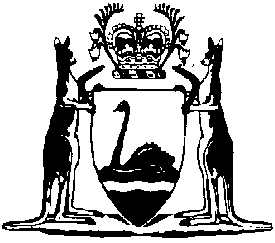 Motor Vehicle Repairers Regulations 2007Compare between:[09 Feb 2007, 00-a0-02] and [19 Mar 2007, 00-b0-03]Western AustraliaMotor Vehicle Repairers Act 2003Motor Vehicle Repairers Regulations 2007Part 1 — Preliminary1.	Citation		These regulations are the Motor Vehicle Repairers Regulations 2007 1.2.	Commencement		These regulations come into operation on the day on which the Motor Vehicle Repairers Act 2003 Part 3 comes into operation.3.	Interpretation	(1)	In these regulations, unless the contrary intention appears — 	“accessory” when used in connection with a motor vehicle, includes an accessory originally fitted to the vehicle in the course of manufacturing the vehicle, but does not include — 	(a)	a component that forms, or will form, part of any of the following of the vehicle and that, but for this definition, would be an accessory — 	(i)	the fuel system;	(ii)	the air induction system;	(iii)	the engine;	(iv)	the ignition system;	(v)	the engine management system;	(vi)	the cooling system;	(vii)	the driveline;	(viii)	the electronic drive management system;	(ix)	the braking system;	(x)	the steering system;	(xi)	the suspension system;	(xii)	the exhaust system;		or	(b)	an air conditioning system that is, or is to be, fitted to the vehicle;	“air conditioning work” means any work required to install, service, repair, overhaul, remove or retrofit an air conditioning system in a heavy vehicle or light vehicle;	“body building work” — 	(a)	means any work required to do any of the following — 	(i)	to fabricate or modify a body of a motor vehicle to fit the vehicle’s chassis;	(ii)	to fit the chassis of a motor vehicle with a fabricated or modified body;		but	(b)	does not include any of the following — 	(i)	realigning the chassis of a motor vehicle;	(ii)	realigning, repairing, preparing for painting or painting a panel, frame or other component of the body of a motor vehicle;	(iii)	installing or removing any glass in the body of a motor vehicle,		other than installing or removing any moveable glass, if required;	“brake work” means any work required to service, repair, overhaul or modify a braking system that is, was, or may be, fitted to a motor vehicle;	“cooling system work” means any work required to service, repair, overhaul or modify a cooling system that is, was, or may be, fitted to a motor vehicle;	“cylinder head reconditioning work” means any work required to overhaul a cylinder head of an engine that is, was, or may be, fitted to a motor vehicle;	“diesel fitting work” means any work required to do any of the following — 	(a)	to service, repair, overhaul or modify any of the following that is, was, or may be, fitted to a heavy vehicle or light vehicle — 	(i)	a diesel fuel system;	(ii)	a diesel engine;	(b)	to service, repair, overhaul or modify any of the following that is, was, or may be, fitted to a heavy vehicle or light vehicle propelled by a diesel engine — 	(i)	an air induction system;	(ii)	an ignition system;	(iii)	an engine management system;	(iv)	a cooling system;	(v)	a hydraulic system;	(c)	to do any of the following in respect of a heavy vehicle or light vehicle propelled by a diesel engine — 	(i)	to fabricate, service, repair or modify the exhaust system;	(ii)	to repair or replace a rim, tyre or tube;	(iii)	to balance a wheel;	“diesel fuel and engine work” means any work required to do any of the following — 	(a)	to service, repair, overhaul or modify a diesel fuel system that is, was, or may be, fitted to a heavy vehicle or light vehicle;	(b)	to service or repair a diesel engine that is, was, or may be, fitted to a heavy vehicle or light vehicle;	(c)	to service or repair any of the following that is, was, or may be, fitted to a heavy vehicle or light vehicle propelled by a diesel engine — 	(i)	an air induction system;	(ii)	an ignition system;	(iii)	an engine management system;	“driveline” when used in connection with a motor vehicle, means the following in the propulsion system of the vehicle — 	(a)	for a motor vehicle described in paragraph (a) of the definition of “motor cycle” — 	(i)	any clutch operating system and clutch assembly;	(ii)	the transmission;	(iii)	any drive chain, drive belt or drive shaft;	(iv)	any wheel assembly component that forms part of the propulsion system;	(b)	for any other motor vehicle — 	(i)	any clutch operating system and clutch assembly;	(ii)	the transmission;	(iii)	any tail shaft;	(iv)	the final drive assembly (whether or not its differential is integrated with the transmission);	“driveline servicing and repairing work” means any work required to service or repair a driveline that is, was, or may be, fitted to a motor vehicle;	“driveline work” means any work required to service, repair, overhaul or modify a driveline that is, was, or may be, fitted to a motor vehicle;	“electrical accessory” means an off the shelf accessory that is designed to be fitted to a motor vehicle principally by way of electrical connection, such as an immobiliser, audio or audio-visual equipment, spotlights, a horn, an electric winder for a window, a navigation system or a parking sensor;	“electrical accessory fitting work” means any work required to install or remove an electrical accessory to a motor vehicle;	“electrical work” means any work required to install, service, repair, overhaul or remove any of the following in a motor vehicle — 	(a)	any electrical equipment or system (including any electrical accessory and any electrical component associated with any other prescribed accessory);	(b)	any electrical part of any other thing or system;	“engine reconditioning work” means any work required to overhaul an engine (including a cylinder head of an engine) that is, was, or may be, fitted to a motor vehicle;	“exempt motorised wheelchair” means a motorised wheelchair — 	(a)	that is fitted with 3 or more wheels; and	(b)	for which a vehicle licence is not required under the Road Traffic Act while the vehicle is being used on a road;	“exhaust system work” means any work required to fabricate, service, repair or modify the exhaust system in a motor vehicle;	“fabricate” when used in connection with a thing or system, means to fabricate the thing or system otherwise than in the course of manufacturing a motor vehicle to which the thing or system is to be fitted;	“final drive assembly” when used in connection with a motor vehicle, means the following in the propulsion system of the vehicle — 	(a)	the differential;	(b)	the drive shafts;	(c)	any wheel assembly component that forms part of the propulsion system;	“gas fuel system” means any of the following — 	(a)	a compressed natural gas (or CNG) fuel system;	(b)	a liquefied natural gas (or LNG) fuel system;	(c)	a liquefied petroleum gas (or LPG) fuel system;	“glazing work” means any work required to install, repair or remove a windscreen or other glass in the body of a motor vehicle;	“gross vehicle mass” of a motor vehicle, means the maximum loaded mass of the vehicle — 	(a)	as specified by the manufacturer; or	(b)	as specified by the relevant authority if — 	(i)	the manufacturer has not specified a maximum loaded mass; or	(ii)	the manufacturer cannot be identified; or	(iii)	the vehicle has been modified to the extent that the manufacturer’s specification is no longer appropriate;	“heavy vehicle” means a motor vehicle that has a gross vehicle mass of more than 8 000 kg;	“heavy vehicle servicing work” means any work required to do any of the following in respect of a heavy vehicle — 	(a)	to service any of the following — 	(i)	the fuel system;	(ii)	the air induction system;	(iii)	the engine;	(iv)	the ignition system;	(v)	the engine management system;	(vi)	the cooling system;	(vii)	the driveline;	(viii)	any electronic drive management system;	(ix)	the braking system;	(x)	the steering system;	(xi)	the suspension system;	(xii)	a wheel assembly;	(xiii)	any hydraulic system;	(b)	to carry out minor electrical servicing;	“heavy vehicle work” means any work required to do any of the following in respect of a heavy vehicle — 	(a)	to service, repair, overhaul or modify any of the following — 	(i)	the fuel system;	(ii)	the air induction system;	(iii)	the engine;	(iv)	the ignition system;	(v)	the engine management system;	(vi)	the cooling system;	(vii)	the driveline;	(viii)	any electronic drive management system;	(ix)	the braking system;	(x)	the steering system;	(xi)	the suspension system;	(b)	to fabricate, service, repair or modify the exhaust system;	(c)	to service, repair or replace a wheel assembly;	(d)	to balance a wheel or align the wheels;	(e)	to service or repair any hydraulic system;	(f)	to carry out minor electrical servicing or minor electrical repair;	(g)	to install or remove a prescribed accessory;	“ignition system” does not include an immobiliser;	“install” when used in connection with a thing or system, means — 	(a)	to install the thing or system in a motor vehicle otherwise than in the course of manufacturing the vehicle; and	(b)	to ensure that the thing or system operates properly, including repairing it if necessary;	“light vehicle” means a motor vehicle, not being a motor cycle, that has a gross vehicle mass of not more than 8 000 kg;	“light vehicle servicing work” means any work required to do any of the following in respect of a light vehicle — 	(a)	to service any of the following — 	(i)	the fuel system;	(ii)	the air induction system;	(iii)	the engine;	(iv)	the ignition system;	(v)	the engine management system;	(vi)	the cooling system;	(vii)	the driveline;	(viii)	any electronic drive management system;	(ix)	the braking system;	(x)	the steering system;	(xi)	the suspension system;	(xii)	a wheel assembly;	(xiii)	any hydraulic system;	(b)	to carry out minor electrical servicing;	“light vehicle work” means any work required to do any of the following in respect of a light vehicle — 	(a)	to service, repair, overhaul or modify any of the following — 	(i)	the fuel system;	(ii)	the air induction system;	(iii)	the engine;	(iv)	the ignition system;	(v)	the engine management system;	(vi)	the cooling system;	(vii)	the driveline;	(viii)	any electronic drive management system;	(ix)	the braking system;	(x)	the steering system;	(xi)	the suspension system;	(b)	to fabricate, service, repair or modify the exhaust system;	(c)	to service, repair or replace a wheel assembly;	(d)	to balance a wheel or align the wheels;	(e)	to service or repair any hydraulic system;	(f)	to carry out minor electrical servicing or minor electrical repair;	(g)	to install or remove a prescribed accessory;	“mechanical accessory” — 	(a)	means an off the shelf accessory that is designed to be fitted to a motor vehicle principally by way of mechanical connection (whether or not the fitting also requires any electrical connection), such as a towbar, protection bar, sunroof, roof-rack, wheel-chair lift or winch; and	(b)	includes any electrical component associated with the accessory;	“mechanical accessory fitting work” means any work required to install or remove a mechanical accessory to a motor vehicle;	“minor electrical repair” means replacing a fuse, bulb or terminal, carrying out wiring repairs or otherwise rectifying any open circuit, short circuit or earthing faults;	“minor electrical servicing” means any of the following — 	(a)	replacing a spark plug or spark plug lead;	(b)	charging or replacing a battery;	“motor cycle” means — 	(a)	a motor vehicle that is designed to travel on 2 wheels or, with a sidecar attached, 3 wheels; or	(b)	a motor vehicle — 	(i)	that has 3 wheels arranged so that the axis of rotation of 2 wheels lies on the same straight line and each of those 2 wheels is equidistant from the 3rd; and	(ii)	that is designed to be steered using a handlebar and to have a significant portion of its other controls on the handlebar;	“motor cycle servicing work” means any work required to do any of the following in respect of a motor cycle — 	(a)	to service any of the following — 	(i)	the fuel system;	(ii)	the air induction system;	(iii)	the engine;	(iv)	the ignition system;	(v)	the engine management system;	(vi)	any cooling system;	(vii)	the driveline;	(viii)	any electronic drive management system;	(ix)	the braking system;	(x)	the steering system;	(xi)	the suspension system;	(xii)	a wheel assembly;	(b)	to carry out minor electrical servicing;	“motor cycle work” means any work required to do any of the following in respect of a motor cycle — 	(a)	to service, repair, overhaul or modify any of the following — 	(i)	the fuel system;	(ii)	the air induction system;	(iii)	the engine;	(iv)	the ignition system;	(v)	the engine management system;	(vi)	any cooling system;	(vii)	the driveline;	(viii)	any electronic drive management system;	(ix)	the braking system;	(x)	the steering system;	(xi)	the suspension system;	(b)	to fabricate, service, repair or modify the exhaust system;	(c)	to service, repair or replace a wheel assembly;	(d)	to balance a wheel or align the wheels;	(e)	to carry out minor electrical servicing or minor electrical repair;	(f)	to install or remove a prescribed accessory;	(g)	to realign the chassis;	“moveable glass” means a component, in the body of a motor vehicle, that is made wholly or partly of glass and — 	(a)	is designed to be capable of having the position of the component or the glass adjusted; or	(b)	is an accessory;	“overhaul” means — 	(a)	when used in connection with a thing — 	(i)	to dismantle the thing; and	(ii)	to reassemble it after reconditioning or replacing its components so that the useful life of the thing is comparable to its useful life when it was new;	(b)	when used in connection with a system — 	(i)	to dismantle the system; and	(ii)	to dismantle any thing in the system; and	(iii)	to reassemble the thing after reconditioning or replacing its components so that the useful life of the thing is comparable to its useful life when it was new; and	(iv)	to reassemble the system;	“painting work” — 	(a)	means any work required to prepare for painting or to paint a panel, frame or other component of the body of a motor vehicle, otherwise than in the course of manufacturing the vehicle; but	(b)	does not include any of the following — 	(i)	realigning the chassis of a motor vehicle;	(ii)	realigning or repairing a panel, frame or other component of the body of a motor vehicle;	(iii)	installing or removing any glass in the body of a motor vehicle,		other than installing or removing any moveable glass, if required;	“panel beating work” — 	(a)	means any work required to do any of the following — 	(i)	to realign the chassis of a motor vehicle;	(ii)	to realign or repair a panel, frame or other component of the body of a motor vehicle;		but	(b)	does not include installing, repairing or removing any glass (other than installing or removing any moveable glass) in the body of a motor vehicle;	“power assisted pedal cycle” means a vehicle designed to be propelled through a mechanism operated solely by human power, to which is attached one or more auxiliary propulsion motors having a combined maximum output not exceeding 200 watts;	“prescribed accessory” means any of the following — 	(a)	an electrical accessory;	(b)	a mechanical accessory;	(c)	any of the following accessories (whether off the shelf or custom-made), including any electrical component associated with the accessory — 	(i)	a moveable platform designed to raise and lower things being loaded onto or unloaded from a heavy vehicle or light vehicle;	(ii)	a canopy;	(iii)	a tray, a tray lid or a tray liner;	(iv)	a tool rack;	(v)	a side step;	(vi)	a storage drawer;	(vii)	shelving;	“register of certificates” means the register referred to in the Act section 50(1)(b);	“relevant authority” when used in connection with the gross vehicle mass of a motor vehicle, means — 	(a)	if — 	(i)	the vehicle has never been licensed or registered but the vehicle is used or is intended to be used in this State; or	(ii)	the vehicle was last licensed in this State,		the chief executive officer of the department of the Public Service principally assisting in the administration of the licensing provisions of the Road Traffic Act; or	(b)	if the vehicle was last licensed or registered in another State or a Territory — the authority in that State or Territory whose functions most nearly correspond to those of the chief executive officer mentioned in paragraph (a);	“repair” when used in connection with a thing or system, means — 	(a)	to diagnose and detect any fault, or to detect any damage, in the thing or system; and	(b)	to rectify the fault or mend the damage, including, if applicable, replacing the thing or system or any of its components;	“retrofit” an air conditioning system, means to modify the air conditioning system so that it uses another coolant as required under the Ozone Protection and Synthetic Greenhouse Gas Management Regulations 1995 of the Commonwealth;	“Road Traffic Act” means the Road Traffic Act 1974;	“service” when used in connection with a thing or system, means to maintain the thing or system in order to maximise its useful life, including, if applicable, any of the following — 	(a)	cleaning or lubricating any of its components;	(b)	replenishing or replacing any oil, lubricant, coolant or other fluid that requires periodic replenishment or replacement;	(c)	replacing any of its components that requires periodic replacement;	(d)	tightening or otherwise adjusting any of its components that requires periodic adjustment;	“steering, suspension and wheel aligning work” means any work required to do any of the following in respect of a motor vehicle — 	(a)	to service or repair the steering system or suspension system;	(b)	to balance a wheel or align the wheels;	“transmission work” means any work required to service, repair, overhaul or modify any of the following that is, was, or may be, fitted to a heavy vehicle or light vehicle — 	(a)	a transmission;	(b)	a final drive assembly the differential of which is integrated with a transmission;	(c)	an electronic drive management system;	“trimming work” means any work required to fabricate, repair or replace a seat or any interior lining or floor covering in a motor vehicle;	“tyre fitting (heavy) work” means any work required to do any of the following in respect of a heavy vehicle — 	(a)	to repair or replace a rim, tyre or tube;	(b)	to balance a wheel;	“tyre fitting (light) work” means any work required to do any of the following in respect of a light vehicle or motor cycle — 	(a)	to repair or replace a rim, tyre or tube;	(b)	to balance a wheel;	“underbody work” means any work required to do any of the following in respect of a light vehicle — 	(a)	to service or repair any of the following — 	(i)	the braking system;	(ii)	the steering system;	(iii)	the suspension system;	(b)	to fabricate, service, repair or modify the exhaust system;	“vintage vehicle” means a vehicle that displays the description “veteran”, “vintage”, “post-vintage” or “invitation class” above its number plate as required by the department of the Public Service principally assisting in the administration of the licensing provisions of the Road Traffic Act.	(2)	In a definition in subregulation (1), unless the contrary intention appears — 	(a)	a reference to an engine that is, was, or may be, fitted to a motor vehicle (whether or not those words are expressly used) is a reference to the internal combustion engine, and any electric motor, in the propulsion system of the vehicle;	(b)	a reference to any of the following systems that is, was, or may be, fitted to a motor vehicle (whether or not those words are expressly used) is a reference to such a system that is associated with the internal combustion engine in the propulsion system of the vehicle — 	(i)	a fuel system;	(ii)	an air induction system;	(iii)	an ignition system;	(iv)	an engine management system;	(v)	a cooling system;	(vi)	an exhaust system;	(c)	a reference to any of the following things or systems that is, was, or may be, fitted to a motor vehicle (whether or not those words are expressly used) is a reference to such a thing or system in the propulsion system of the vehicle — 	(i)	a driveline;	(ii)	a transmission;	(iii)	a final drive assembly (whether or not its differential is integrated with a transmission);	(iv)	an electronic drive management system;	(d)	a reference to a fuel system in a motor vehicle — 	(i)	does not include a reference to a gas fuel system; and	(ii)	if the fuel system consists partly of a gas fuel system, is a reference only to the part of the fuel system that is not a gas fuel system;	(e)	a reference to modifying a fuel system in a motor vehicle does not include a reference to converting the fuel system to a gas fuel system or to a system that consists partly of a gas fuel system;	(f)	a reference to a thing or system that is, was, or may be, fitted to a motor vehicle (whether or not those words are expressly used) includes a reference to any electrical or other part of the thing or system (including any accessory that forms part of the thing or system);	(g)	a reference to any electrical equipment or system, electrical component or electrical part includes a reference to any electronic equipment or system, electronic component or electronic part, as the case requires.	(3)	Without limiting the generality of a definition in subregulation (1), unless the contrary intention appears, a reference to any work required in connection with a thing or system that is, was, or may be, fitted to a motor vehicle (whether or not those words are expressly used) includes a reference to any of the following that is required — 	(a)	checking the condition and operation of the thing or system by looking at it, listening to it, measuring it or testing it;	(b)	disconnecting and reconnecting any electrical circuit;	(c)	removing the thing or system or any other thing or system from, and refitting it to, the vehicle.4.	Exclusions from definition of “motor vehicle”		Each of the following is excluded from the definition of “motor vehicle” in the Act section 3(1) — 	(a)	a box-trailer without brakes;	(b)	a vintage vehicle;	(c)	a power assisted pedal cycle;	(d)	an exempt motorised wheelchair.5.	Prescription of classes of repair work (Act s. 5)		For the purposes of the Act Part 3, each kind of work listed in the Table to this regulation is prescribed to be a class of repair work.Table6.	Work prescribed not to be repair work (Act s. 5)		Each of the following kinds of work is prescribed not to be repair work for the purposes of the Act — 	(a)	washing or otherwise cleaning or polishing a motor vehicle for the sole purpose of improving its appearance;	(b)	installing, removing, repairing or otherwise working on a refrigeration unit in a refrigerated trailer;	(c)	installing, removing, repairing or otherwise working on a fridge, stove, sink, toilet or other article of furnishings normally associated with human habitation that is, was, or may be, fitted to a motor vehicle;	(d)	installing, removing, repairing or otherwise working on — 	(i)	a crane, air compressor, concrete mixer, welder or other industrial or commercial plant that is, was, or may be, permanently affixed to a heavy vehicle or light vehicle and is not a prescribed accessory; and	(ii)	any component, that is, was, or may be connected to the vehicle, the sole purpose of which is associated with the use of the plant;	(e)	the removal or dismantling by a wrecker of a thing or system that is, or was, fitted to a motor vehicle.Part 2 — Certification of individuals performing repair work7.	Application fee for repairer’s certificate		For the purposes of the Act section 41(2)(b), the prescribed fee is $65.8.	Prescribed qualifications	(1)	In this regulation, unless the contrary intention appears — 	“AUR05” means version 1 of the training package AUR05 entitled Automotive Industry Training Package Retail, Service and Repair, published by Australian Training Products Ltd;	“AUR99” means version 1, 2, 3 or 4 of the training package AUR99 entitled Automotive Industry National Training Package — Retail, Service and Repair Sector, published by Australian Training Products Ltd;	“descriptor” has the same meaning as it has in AUR05.	(2)	Subject to subregulation (3), for the purposes of the Act section 42(2)(a)(i), a person has the qualifications prescribed for a class of repair work listed in column 2 of the Table to this regulation if the person meets either of the following requirements — 	(a)	the person holds the qualification, issued under AUR99, of the code and title stated opposite that class in column 3 of the Table;	(b)	the person — 	(i)	holds the qualification, issued under AUR05, of the code and title stated opposite that class in column 4 of the Table; and	(ii)	if a descriptor is stated opposite that class in column 4 — is entitled, under AUR05, to use the descriptor in conjunction with the qualification.	(3)	To have the qualifications prescribed for air conditioning work, a person must — 	(a)	meet the requirements under subregulation (2) for that class of repair work; and	(b)	hold an automotive air conditioning licence granted under Subdivision 6A.2.2 of the Ozone Protection and Synthetic Greenhouse Gas Management Regulations 1995 of the Commonwealth.TablePart 3 — Other provisions applicable to certificates9.	Particulars and matters to be recorded in register		For the purposes of the Act section 50(1)(b), the following particulars and matters are prescribed for each individual to whom a certificate is granted — 	(a)	the full name and residential address of the individual;	(b)	the day on which the individual first applied for a certificate under the Act section 41;	(c)	if the individual is granted a provisional repairer’s certificate — 	(i)	the day on which it is granted;	(ii)	the class or classes of repair work for which it is granted;	(iii)	any condition or restriction attached to it;	(iv)	the day on which it expires;	(v)	if it ceases to be in force under the Act section 46(2)(a) or (b) — the day on which it ceases to be in force;	(d)	if the individual is granted a repairer’s certificate — 	(i)	the day on which it is granted;	(ii)	the class or classes of repair work for which it is granted;	(iii)	any condition or restriction attached to it;	(iv)	if it ceases to be in force under the Act section 46(1) — the day on which it ceases to be in force.10.	Fees for inspecting register etc.		For the purposes of the Act section 51, the prescribed fees in relation to the register of certificates are — 	(a)	to inspect the register — $15;	(b)	to obtain a copy — 	(i)	of one or more specific entries of the register — $15 for the first page and $3 for each subsequent page;	(ii)	of all entries in the register — $190.11.	Fee for certified copy of certificate		For the purposes of the Act section 54(1), the prescribed fee is $33.ItemClass of repair work1.Air conditioning work2.Body building work3.Brake work4.Cooling system work5.Cylinder head reconditioning work6.Diesel fitting work7.Diesel fuel and engine work8.Driveline servicing and repairing work9.Driveline work10.Electrical accessory fitting work11.Electrical work12.Engine reconditioning work13.Exhaust system work14.Glazing work15.Heavy vehicle servicing work16.Heavy vehicle work17.Light vehicle servicing work18.Light vehicle work19.Mechanical accessory fitting work20.Motor cycle servicing work21.Motor cycle work22.Painting work23.Panel beating work24.Steering, suspension and wheel aligning work25.Transmission work26.Trimming work27.Tyre fitting (heavy) work28.Tyre fitting (light) work29.Underbody workItemClass of repair workPrescribed qualification under AUR99Prescribed qualification under AUR051.Air conditioning workCode: AUR20799Title: Certificate II in Automotive (Mechanical — Air Conditioning)Code: AUR20705Title: Certificate II in Automotive Mechanical
Descriptor: Air Conditioning2.Body building workCode: AUR31599Title: Certificate III in Automotive (Vehicle Body — Building)Code: AUR30805Title: Certificate III in Automotive Vehicle Body
Descriptor: Body Building3.Brake workCode: AUR30399Title: Certificate III in Automotive (Mechanical — Brakes)Code: AUR30605Title: Certificate III in Automotive Specialist
Descriptor: Brake4.Cooling system workCode: AUR21299Title: Certificate II in Automotive (Mechanical — Radiator Repair)Code: AUR20705Title: Certificate II in Automotive Mechanical
Descriptor: Cooling System5.Cylinder head reconditioning workCode: AUR20899Title: Certificate II in Automotive (Mechanical — Cylinder Head Reconditioning)Code: AUR20705Title: Certificate II in Automotive Mechanical

Descriptor: Cylinder Head Reconditioning6.Diesel fitting workCode: AUR30499Title: Certificate III in Automotive (Mechanical — Diesel Fitter)Code: AUR30605Title: Certificate III in Automotive Specialist
Descriptor: Diesel Fitting7.Diesel fuel and engine workCode: AUR30599Title: Certificate III in Automotive (Mechanical — Diesel Fuel Specialist)Code: AUR30605Title: Certificate III in Automotive Specialist

Descriptor: Diesel Fuel8.Driveline servicing and repairing workCode: AUR20999Title: Certificate II in Automotive (Mechanical — Driveline)Code: AUR20705Title: Certificate II in Automotive Mechanical
Descriptor: Driveline/
Transmission9.Driveline workCode: AUR30699Title: Certificate III in Automotive (Mechanical — Driveline)Code: AUR30605Title: Certificate III in Automotive Specialist
Descriptor: Driveline10.Electrical accessory fitting workCode: AUR20699Title: Certificate II in Automotive (Electrical — Accessory Fitting)Code: AUR20405Title: Certificate II in Automotive Electrical Technology11.Electrical workCode: AUR30199Title: Certificate III in Automotive (Electrical)Code: AUR30305Title: Certificate III in Automotive Electrical Technology12.Engine reconditioning workCode: AUR30799Title: Certificate III in Automotive (Mechanical — Engine Reconditioning)Code: AUR30605Title: Certificate III in Automotive Specialist

Descriptor: Engine Reconditioning13.Exhaust system workCode: AUR21099Title: Certificate II in Automotive (Mechanical — Exhaust Fitting & Repair)Code: AUR20705Title: Certificate II in Automotive Mechanical

Descriptor: Exhaust Fitting14.Glazing workCode: AUR22799Title: Certificate II in Automotive (Vehicle Body — Glazing)Code: AUR20905Title: Certificate II in Automotive Vehicle Body
Descriptor: Vehicle Glazing15.Heavy vehicle servicing workCode: AUR21799Title: Certificate II in Automotive (Mechanical — Vehicle Servicing)Code: AUR20505Title: Certificate II in Automotive Vehicle Servicing
Descriptor: Heavy Vehicle16.Heavy vehicle workCode: AUR30899Title: Certificate III in Automotive (Mechanical — Heavy Vehicle Road Transport)Code: AUR30405Title: Certificate III in Automotive Mechanical Technology
Descriptor: Heavy Vehicle Road Transport17.Light vehicle servicing workCode: AUR21799Title: Certificate II in Automotive (Mechanical — Vehicle Servicing)Code: AUR20505Title: Certificate II in Automotive Vehicle Servicing
Descriptor: Light Vehicle18.Light vehicle workCode: AUR31099Title: Certificate III in Automotive (Mechanical — Light Vehicle)Code: AUR30405Title: Certificate III in Automotive Mechanical TechnologyDescriptor: Light Vehicle19.Mechanical accessory fitting workCode: AUR22499Title: Certificate II in Automotive (Vehicle Body — Accessory Fitting “Mechanical”)Code: AUR20205Title: Certificate II in Automotive Aftermarket Manufacturing
Descriptor: Accessory Fitting20.Motor cycle servicing workCode: AUR21799Title: Certificate II in Automotive (Mechanical — Vehicle Servicing)Code: AUR20505Title: Certificate II in Automotive Vehicle Servicing
Descriptor: Motorcycle21.Motor cycle workCode: AUR31199Title: Certificate III in Automotive (Mechanical — Motor Cycle)Code: AUR30405Title: Certificate III in Automotive Mechanical TechnologyDescriptor: Motorcycle22.Painting workCode: AUR31899Title: Certificate III in Automotive (Vehicle Body — Vehicle Painting)Code: AUR30805Title: Certificate III in Automotive Vehicle Body
Descriptor: Vehicle Painting23.Panel beating workCode: AUR31699Title: Certificate III in Automotive (Vehicle Body — Panel Beating)Code: AUR30805Title: Certificate III in Automotive Vehicle Body
Descriptor: Panel Beating24.Steering, suspension and wheel aligning workCode: AUR21399Title: Certificate II in Automotive (Mechanical — Steering and Suspension)Code: AUR20705Title: Certificate II in Automotive Mechanical

Descriptor: Steering and Suspension25.Transmission workCode: AUR30299Title: Certificate III in Automotive (Mechanical — Automatic Transmission)Code: AUR30605Title: Certificate III in Automotive Specialist

Descriptor: Transmission26.Trimming workCode: AUR31799Title: Certificate III in Automotive (Vehicle Body — Trimming)Code: AUR30805Title: Certificate III in Automotive Vehicle Body
Descriptor: Vehicle Trimming27.Tyre fitting (heavy) workCode: AUR21499Title: Certificate II in Automotive (Mechanical — Tyre Fitting & Repair Heavy)Code: AUR20705Title: Certificate II in Automotive Mechanical

Descriptor: Tyre Fitting Heavy28.Tyre fitting (light) workCode: AUR21599Title: Certificate II in Automotive (Mechanical — Tyre Fitting & Repair Light)Code: AUR20705Title: Certificate II in Automotive Mechanical

Descriptor: Tyre Fitting Light29.Underbody workCode: AUR21699Title: Certificate II in Automotive (Mechanical — Underbody)Code: AUR20705Title: Certificate II in Automotive Mechanical
Descriptor: Underbody